Publicado en Madrid el 04/07/2024 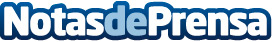 Lefebvre presenta "De la cultura del litigio a la cultura del acuerdo" con la participación del Ministerio de Justicia, CEOE y destacados líderes de la sociedad civil españolaEl ministro Félix Bolaños, el presidente de CEOE Antonio Garamendi, los exministros de Justicia Rafael Catalá Polo y Juan Carlos Campo, así como el secretario general de CCOO, Unai Sordo, son algunas de las personalidades que han participado en la elaboración y presentación de esta obra colectiva dirigida por Marlen Estévez, socia de RocaJunyentDatos de contacto:CarmelaLefebvre622186165Nota de prensa publicada en: https://www.notasdeprensa.es/lefebvre-presenta-de-la-cultura-del-litigio-a Categorias: Derecho Comunicación Sociedad Madrid Recursos humanos Formación profesional http://www.notasdeprensa.es